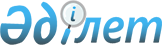 О внесении изменения в решение маслихата города Нур-Султан от 23 августа 2019 года № 418/54-VI "Об определении размера и перечня категорий получателей жилищных сертификатов в городе Нур-Султан"Решение маслихата города Нур-Султана от 16 июля 2021 года № 67/9-VI. Зарегистрировано в Министерстве юстиции Республики Казахстан 2 августа 2021 года № 23795
      Маслихат города Нур-Султан РЕШИЛ:
      1. Внести в решение маслихата города Нур-Султан "Об определении размера и перечня категорий получателей жилищных сертификатов в городе Нур-Султан" от 23 августа 2019 года № 418/54-VI (зарегистрировано в Реестре государственной регистрации нормативных правовых актов за № 1244) следующее изменение:
      пункт 1 вышеуказанного решения изложить в следующей редакции:
      "1. Для реализации права приобретения гражданами жилья в собственность с использованием ипотечного жилищного займа в рамках ипотечной программы, утвержденной Национальным Банком Республики Казахстан, и (или) государственной программы жилищного строительства, утвержденной Правительством Республики Казахстан, определить размер жилищных сертификатов в 1 500 000 (один миллион пятьсот тысяч) тенге следующим категориям граждан:
       1) осуществляющим трудовую деятельность в государственных учреждениях и государственных предприятиях, подведомственных акимату города Нур-Султан:
      педагогическим работникам организаций образования;
      медицинским работникам организаций здравоохранения;
      работникам организаций социального обеспечения, участвующим в оказании специальных социальных услуг;
      профильным работникам организаций культуры и спорта;
      2) работникам Государственного учреждения "Департамент полиции города Нур-Султан Министерства внутренних дел Республики Казахстан";
      3) работникам Государственного учреждения "Департамент по чрезвычайным ситуациям города Нур-Султан Министерства по чрезвычайным ситуациям Республики Казахстан";
      4) социально уязвимым слоям населения, состоящим в очередности граждан, нуждающихся в жилище из государственного жилищного фонда или жилище, арендованном местным исполнительным органом в частном жилищном фонде, из числа:
      ветеранов Великой Отечественной войны;
      ветеранов, приравненных по льготам к ветеранам Великой Отечественной войны;
      ветеранов боевых действий на территории других государств;
      инвалидов 1 и 2 групп;
      семей, имеющих или воспитывающих детей-инвалидов;
      лиц, страдающих тяжелыми формами некоторых хронических заболеваний, перечисленных в списке заболеваний, утверждаемом Правительством Республики Казахстан;
      пенсионеров по возрасту;
      детей-сирот и детей, оставшихся без попечения родителей, не достигших двадцати девяти лет, потерявших родителей до совершеннолетия. При призыве таких лиц на воинскую службу возраст продлевается на срок прохождения срочной воинской службы;
      кандасов;
      лиц, лишившихся жилища в результате экологических бедствий, чрезвычайных ситуаций природного и техногенного характера;
      многодетных матерей, награжденных подвесками "Алтын алқа", "Күміс алқа" или получившие ранее звание "Мать-героиня", а также награжденные орденами "Материнская слава" I и II степени, многодетных семей;
      семей лиц, погибших (умерших) при исполнении государственных или общественных обязанностей, воинской службы, при подготовке или осуществлении полета в космическое пространство, при спасании человеческой жизни, при охране правопорядка;
      неполных семей.".
      2. Настоящее решение вводится в действие по истечении десяти календарных дней после дня его первого официального опубликования.
					© 2012. РГП на ПХВ «Институт законодательства и правовой информации Республики Казахстан» Министерства юстиции Республики Казахстан
				
      Секретарь маслихата
города Нур-Султана 

Е. Каналимов
